Pokoj a pohyb telesaPokoj a pohyb telesa sa určuje vzhľadom na niečo – vzhľadom na zem, dom, koľajnice, Slnko.Čiara, ktorú teleso pri pohybe opisuje, sa nazýva trajektória.Podľa tvaru trajektórie rozlišujeme pohyb na priamočiary a pohyb krivočiary.Dĺžku trajektórie, ktorú pohybujúce teleso opíše, nazývame dráha telesa.Dráha je fyzikálna veličina. Meriame ju v jednotkách dĺžky a označujeme ju s.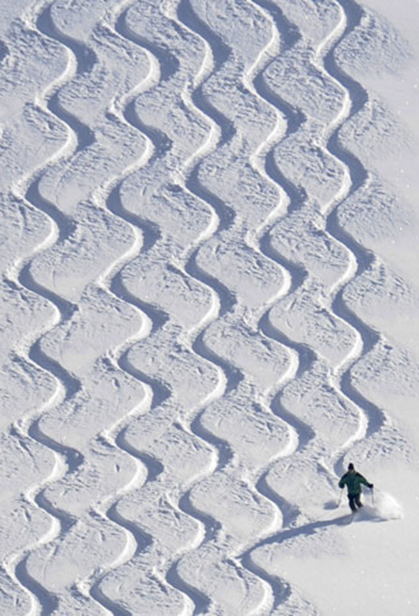 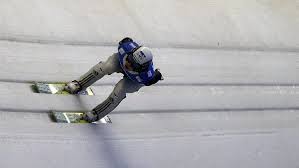 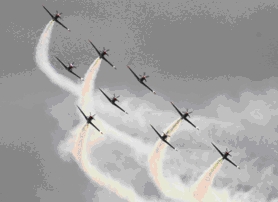 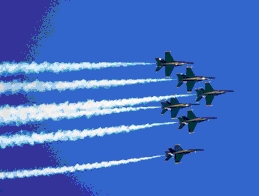 